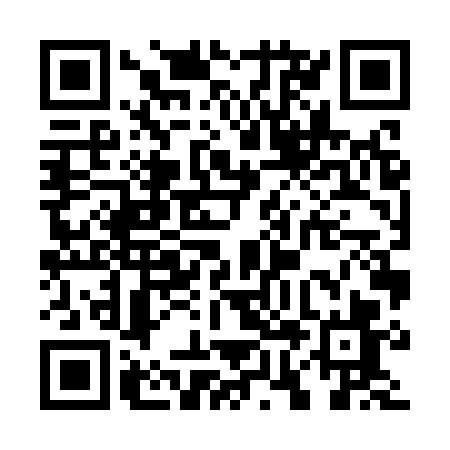 Prayer times for Carlos Chagas, BrazilWed 1 May 2024 - Fri 31 May 2024High Latitude Method: NonePrayer Calculation Method: Muslim World LeagueAsar Calculation Method: ShafiPrayer times provided by https://www.salahtimes.comDateDayFajrSunriseDhuhrAsrMaghribIsha1Wed4:425:5611:402:575:236:332Thu4:435:5711:402:575:236:333Fri4:435:5711:402:575:226:324Sat4:435:5711:402:565:226:325Sun4:435:5811:402:565:226:326Mon4:435:5811:402:565:216:317Tue4:445:5811:402:565:216:318Wed4:445:5911:392:555:206:319Thu4:445:5911:392:555:206:3010Fri4:445:5911:392:555:196:3011Sat4:446:0011:392:545:196:3012Sun4:456:0011:392:545:196:3013Mon4:456:0011:392:545:186:2914Tue4:456:0111:392:545:186:2915Wed4:456:0111:392:545:186:2916Thu4:466:0111:392:535:176:2917Fri4:466:0211:392:535:176:2818Sat4:466:0211:392:535:176:2819Sun4:466:0211:402:535:176:2820Mon4:476:0311:402:535:166:2821Tue4:476:0311:402:535:166:2822Wed4:476:0311:402:525:166:2823Thu4:486:0411:402:525:166:2824Fri4:486:0411:402:525:166:2825Sat4:486:0411:402:525:156:2826Sun4:486:0511:402:525:156:2727Mon4:496:0511:402:525:156:2728Tue4:496:0611:402:525:156:2729Wed4:496:0611:412:525:156:2730Thu4:496:0611:412:525:156:2731Fri4:506:0711:412:525:156:27